Министерство образования и науки Республики Дагестан.МКОУ «Сардаркентская СОШ».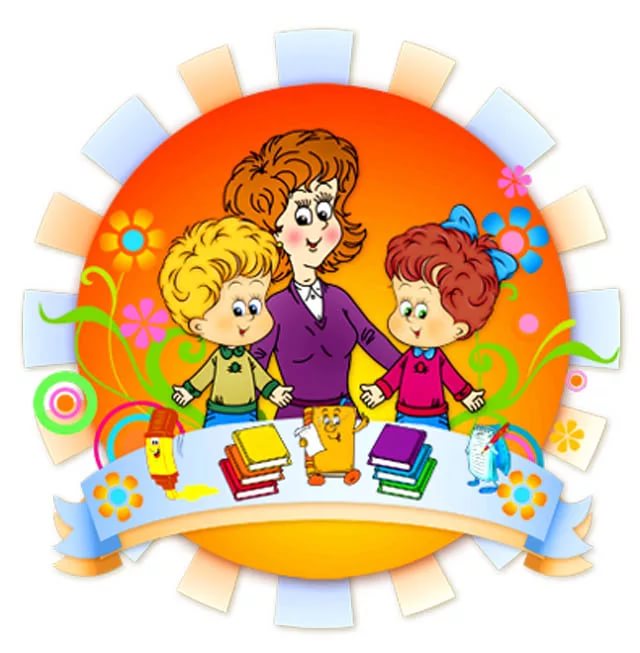                  на тему: «В воспитании мелочей не   бывает»Учительница нач. классов Вагабова Тамила М.     2018г.                                                                           Душа  ребёнка  сродни  скрипке.Как  к  ней  прикоснёшься,Так  она  и  зазвучит.В  воспитании  мелочей  не  бывает.Как надо воспитывать своего ребенка? Как правило, родители ждут конкретного ответа на этот вопрос: воспитывать строго или снисходительно? наказывать или не наказывать? воспитывать авторитетно или по-товарищески? чувством или разумом? Эти и другие подобные вопросы, конечно, имеют право на существование, однако в настоящее время становится ясно, что вопросы эти не являются главными.  Психологи утверждают, что родители воспитывают детей максимум до пяти лет, а дальше начинается процесс перевоспитания - дома ли, в детском саду, школе... Так что все, что вы вложили до этого периода в своего  ребёнка, то при нем и останется.Воспитать ребенка нормально, правильно гораздо легче, чем перевоспитывать, и не так сложно, как кажется многим. Это по силам каждому отцу и каждой матери. Хорошо воспитать своего ребенка легко может любой родитель, если только он действительно захочет. А, кроме того, это дело приятное, радостное, счастливое. Совет родителям таков: старайтесь воспитывать своих детей правильно, чтобы ничего потом не пришлось переделывать. Оговорюсь только, что в нашей стране особо никто этому не учит, равно как и умению быть хорошими мужьями, женами, отцами, матерями. Воспитание в широком смысле этого слова - это не только умышленное воздействие на ребенка в моменты, когда мы его поучаем, делаем замечания, поощряем, браним или наказываем. Часто значительно больше действует на ребенка пример родителей, хотя те свое влияние могут и не осознавать. Несколько слов, которыми машинально перебросятся между собой родители, могут оставить в ребенке значительно больший след, чем долгие поучения, которые часто не вызывают в нем ничего, кроме отвращения; точно такое же действие может оказать и понимающая улыбка, брошенное мимоходом слово. Что, собственно, остается в нашей памяти от детства, когда мы уже стали взрослыми, когда уже забываются отдельные случаи, происходившие с нами в этот период? Очевидно, в памяти остается что-то, что нас формировало прежде всего: какая-то особая атмосфера родного дома, связанная со многими ежедневными незначительными событиями, или страх, который мы переживали в связи со многими, непонятными для нас событиями. Именно такая спокойная и радостная или напряженная, полная опасения и страха атмосфера больше всего действует на ребенка, на его рост и становление, накладывает глубокий отпечаток на всё его последующее развитие.Принципиально  важно  знать  родителям  то,  что  ребёнок  с  самого  рождения  исключительно  эмоционально  чувствителен,  а  его  эмоциональное  состояние  определяется  тем,  как  он  видит  свой  мир:  своих  родителей,  свой  дом,  самого  себя.Сегодня мы знаем, что характер  семейной атмосферы определяется прежде всего тем, как члены семьи общаются друг с другом. Есть дружные семьи, в которых никто не остается в стороне, где нет тех, кто подавляет инициативу и активность других. В семье царит атмосфера эмоционального тепла.   Само собой разумеется, что семейный климат меняется; на нем отражаются трудности, с которыми люди встречаются, что здесь не все время стоят солнечные дни. Многое меняется по мере того, как дети подрастают, а силы родителей убывают. Как в природе, например, меняется погода, так меняется и семейная атмосфера -один день может быть ясным и солнечным, а другой - пасмурным, иногда может разразиться и гроза. И все-таки можно говорить о существовании определенного климата, характерного для той или иной семьи, он и составляет то главное, что в большей мере определяет эмоциональное, социальное и другие виды развития ребенка.Методы воспитанияМы уже говорили, что в воспитании ребенка решающую роль играет семейный климат, обусловленный взаимоотношениями членов семьи. Однако нельзя полностью отрицать значения воспитательных методов и приемов, с помощью которых родители целенаправленно воздействуют на ребенка. Разные позиции, с которых взрослые подходят к воспитанию своих детей, можно охарактеризовать следующим образом: прежде всего -это различная степень эмоционального участия, авторитетности и контроля за воспитанием детей, и, наконец, - это степень участия родителей в переживаниях детей.Холодное, эмоционально нейтральное отношение к ребенку неблагоприятным образом отражается на его развитии, оно тормозит его, обедняет, ослабляет. В то же время эмоциональное тепло, в котором ребенок нуждается так же, как и в пище, не следует выдавать в избыточном количестве, заваливая малыша массой эмоциональных впечатлений, привязывая его к родителям в такой мере, что он становится неспособным оторваться от семьи и начать жить самостоятельной жизнью. Воспитание не должно стать идолом разума, куда чувствам, эмоциям вход запрещен. Здесь важен комплексный подход.И хотя мы считаем, что сегодня следует предоставлять ребенку больше свободы, чтобы он был более самостоятельным, мог действовать с большей ответственностью, все-таки не следует забывать, что жизненный опыт ребенка еще слишком ограничен. Поэтому он должен знать, что есть определенная область, где он волен действовать свободно, но есть и другая, где он должен подчиниться. В тех семьях, где отсутствует контроль за поведением ребенка и он не знает, что правильно, а что - нет, из этой неуверенности вытекает и его собственная нетвердость, а иногда даже и страх. В социальном плане ребенок лучше всего развивается таким образом, что ставит себя на место того, кого он считает авторитетным, мудрым, сильным, нежным и, любящим. Ребенок отождествляет себя с родителями, имеющими эти ценные качества, старается подражать им. Лишь родители, пользующиеся авторитетом у своих детей, могут стать для них таким примером. Важно, правда, чтобы это был естественный авторитет, основанный на большом опыте, мудрости, силе и доброте, чтобы послушание ребенка было добровольным и сознательным. Итак, самое главное в семейных отношениях - отношения между супругами, их взаимодополняемые роли и их единая линия в воспитании ребенка, когда ни один из них не подрывает ни авторитета, ни любви другого.Из сказанного вытекает и наш взгляд на роль наказаний в воспитании детей. Ребенок учится многое понимать таким образом, что ему ясно дают знать, что является правильным, а что - нет: он нуждается в поощрении, признании, похвале или иной форме одобрения в случае, если он поступает правильно, и в критике, несогласии и наказании в случае неправильных поступков. Дети, которых хвалят за хорошее поведение, но которых не наказывают при неправильных действиях, обычно учатся всему более медленно и с трудом. При этом не следует забывать, что положительные эмоциональные переживания должны преобладать над отрицательными в процессе воспитания детей, поэтому ребенка следует чаще хвалить и поощрять, чем бранить и наказывать. Об этом родители часто забывают. Им иногда кажется, что они могут испортить ребенка, если лишний раз похвалят его за что-то хорошее; хорошие поступки они считают чем-то обычным и не видят того, с каким трудом дались они малышу. И родители наказывают ребенка за каждую, плохую отметку или замечание, принесенные им из школы, тогда как успеха (хотя бы относительного) они не замечают или намеренно недооценивают. На самом же деле им бы следовало поступить наоборот: за каждый успех ребенка надо похвалить и постараться не заметить его неудач, которые случаются с ним не так уж часто.Далее в вопросе о наказании не следует забывать о том, что оно должно следовать сразу же за проступком. Если ребенок не знает, за что его наказывают, то и наказание не имеет никакого смысла и даже может принести ребенку вред.Естественно, наказание никогда не должно быть таким, чтобы оно нарушало контакты между ребенком и родителями. Физические наказания, кроме скорее символических шлепков совсем маленького ребенка, не должны применяться, чаще всего они свидетельствуют о бессилии воспитателя. Физические наказания вызывают в детях чувство унижения, стыда и не способствуют развитию самодисциплины: дети, которых наказывают подобным образом, как правило, бывают послушными лишь под надзором взрослых, и ведут себя совсем по-другому, когда рядом с ними их нет. Развитию сознательности скорее способствуют наказания "психологические": если мы дадим ребенку понять, что не согласны с ним, что хотя бы на какой-то момент он не может рассчитывать на нашу симпатию, что мы на него сердимся и т. п. Чувство вины, пробужденное нами в ребенке, является сильным регулятором его поведения и тогда, когда ребенок остается без надзора взрослых. Необходимо помнить, что и чувство вины может быть слишком сильным, отчего начинает страдать любая активность ребенка. Каким бы ни было наказание, оно не должно вызывать в ребенке чувство, что он потерял родителей, что его личность унижена и отвергнута. Итак, можно сказать, что хотя наказание и играет определенную роль в воспитании детей, к нему следует прибегать с большой осторожностью.Кроме любви и авторитета, успех воспитания определяется и мерой сопереживания родителей по отношению к детским поступкам. Родители по-разному разделяют с детьми все пережитое, их радости и горести. Некоторые родители знают много о своих детях, другие же - почти ничего. Есть и такие родители, для которых остаются незаметными тяжелые душевные потрясения их детей, а в случае неожиданной для них трагедии они не перестают удивляться. С другой стороны, некоторые родители чуть ли не принуждают ребенка к доверию, а если ребенок что-то утаивает от них, они считают это неблагодарностью и обижаются на него. Ребенок, понуждаемый таким образом полностью открыть свой внутренний мир, начинает чувствовать себя лишенным права иметь что-то свое, личное, сокровенное, принадлежащее только ему. Дети  очень верно изображают поведение своих родителей и весь семейный климат с помощью типичных ситуаций каждодневной семейной жизни. Некоторые ребята на предложенную тему: "Отдых семьи в воскресенье" рисуют сценку отдыха семьи, где все довольны и держатся за руки. Другие дети изображают семью, дружно сидящую за столом, где все вместе заняты чем-то интересным. Темой же иных детских рисунков становятся проявления взаимной грубости членов семьи, битье и угрозы. Не являются редкостью и рисунки, на которых ребенок изображает себя одиноким, изолированным от всех людей, или рисунки, где люди вообще отсутствуют, где родной дом пуст .А  ещё  мне  кажется,  что  мы  не  должны  отгораживать  ребёнка  от  отрицательных  или  даже  враждебных  влияний  извне.  Ведь  в  жизни  всё  равно  ему  придётся  сталкиваться с  различными  соблазнами,  непорядочными  и  лживыми  людьми,  неблагоприятными  обстоятельствами.  Родители  должны  выработать  у  ребёнка  умение  разбираться  в  том,  что  его  окружает,  противостоять  трудностям.  Детям  лишь  необходимо  вовремя  помочь,  когда  нужно – остановить,  направить.Взыскательное  отношение  родителей  к  себе,  уважение  к  семье,  контроль  над  каждым  своим  шагом – вот  самый  первый  и  самый  главный  метод  воспитания!  Самое  незначительное  прибавление  лживости,  искусственности,  легкомыслия  обрекают  воспитательную  работу  на  неудачу.Итак,  истинная  сущность  воспитательной  работы  заключается  вовсе  не  в  ваших  разговорах  с  ребёнком(хотя  и  они  важны),  не  в  прямом  на  неговоздействии(хотя  без  этого  тоже  не  обойтись),  а  в  организации  вашей  личной  и  общественной  жизни,  жизни  ребёнка.  В  этом  деле  нет  мелочей. Хорошая  организация  в  том  и  заключается,  что  она  не  выпускает  из  виду  малейших  подробностей  и  случаев.  Мелочи  воздействуют  на  нас  регулярно,  ежедневно,  ежечасно,  из  них  складывается  жизнь.Руководите  своей  жизнью  и  жизнью  своих  детей,  организовывайте  её  правильно – и  пусть  это  будет  самой  главной,  самой  ответственной  вашей  задачей.    ПАМЯТКА  ДЛЯ  РОДИТЕЛЕЙЧТОБЫ  ВОСПИТАТЬ  ЧЕЛОВЕКАНужно:-  Принимать  ребёнка  таким,  каков  он  есть,  чтобы  при  любых  обстоятельствах  он  был  уверен  в  неизменности  вашей  любви  к  нему.- Стремиться  понять,  о  чём  он  думает,  чего  хочет,  почему  ведёт  себя  так,  а  не  иначе.- Внушать  ребёнку,  что  он  всё  может,  если  только  поверит  в  себя  и  будет  работать.-Понимать,  что  в  любых  проступках  ребёнка  следует  винить,  прежде  всего,  себя.-Не  пытаться « лепить» своего  ребёнка,  а  жить  с  ним  общей  жизнью;  видеть  в  нём  личность,  а  не  объект  воспитания.- Помнить,  что  воспитывают  не  ваши  слова, а  ваш  личный  пример.Нельзя:- Рассчитывать  на  то,  что  ваш  ребёнок  будет  самым  лучшим  и  способным.  Он  не  лучше  и  не  хуже,  он  другой,  особенный.-Рассчитывать  на  то,  что  ваш  ребёнок  унаследует  ваши  интересы  и  взгляды  на  жизнь.-Перекладывать  ответственность  за  воспитание  на  учителей,  бабушек  и  дедушек.